GRADSKO VIJEĆEKLASA: …….URBROJ: ……Karlovac, …….P r i j e d l o g!Na temelju članka 66. stavka 1. i članka 68. stavka 2. Zakona o gospodarenju otpadom („Narodne novine“ br. 84/2021) i članka  34. i 97. Statuta grada Karlovca ( „Glasnik Grada Karlovca“ br. 9/2021 – potpuni tekst), Gradsko vijeće Grada Karlovca donijelo je na sjednici održanoj dana _______godine, sljedeću Odluku o načinu pružanja javne usluge sakupljanja komunalnog otpada na području grada KarlovcaUVODNE ODREDBEČlanak 1.Odlukom o načinu pružanja javne usluge sakupljanja komunalnog otpada na području grada Karlovca (u daljnjem tekstu: Odluka) se propisuje i utvrđuje:kriterij obračuna količine miješanog komunalnog otpada standardne veličine i druga bitna svojstva spremnika za sakupljanje otpada najmanja učestalost odvoza otpada prema područjimaobračunska razdoblja kroz kalendarsku godinu područje pružanja javne uslugeiznos cijene obvezne minimalne javne usluge s obrazloženjem načina na koji je određenaodredbe o načinu podnošenja prigovora i postupanja po prigovoru građana na neugodu uzrokovanu sustavom sakupljanja komunalnog otpadaodredbe o načinu pojedinačnog korištenja javne uslugeodredbe o načinu korištenja zajedničkog spremnikaodredbe o prihvatljivom dokazu izvršenja javne usluge za pojedinog korisnika uslugenačin određivanja udjela korisnika usluge u slučaju kada su korisnici usluge kućanstva i pravne osobe ili fizičke osobe – obrtnici i koriste zajednički spremnik, a nije postignut sporazum o njihovim udjelima odredbe o ugovornoj kazniopće uvjete ugovora s korisnicimakriterij za određivanje korisnika usluge u čije ime Grad Karlovac preuzima obvezu sufinanciranja cijene javne uslugeodredbe o korištenju javne površine za prikupljanje otpada i mjestima primopredaje otpada ako su različita od obračunskog mjestaodredbe o količini glomaznog otpada koji se preuzima u okviru javne uslugeodredbe o provedbi Ugovora koji se primjenjuju u  slučaju nastupanja posebnih okolnosti.Ovom Odlukom također se propisuje i utvrđuje dodjela obavljanja javne usluge sakupljanja komunalnog otpada sukladno  članku 68. stavku 2. Zakona o gospodarenju otpadom („Narodne novine“ br. 84/2021, dalje u tekstu: Zakon).Članak 2.Pojedini pojmovi koji se koriste u ovoj Odluci sukladno Zakonu o gospodarenju otpadom imaju sljedeće značenje:1. „Biootpad“ je biološki razgradiv otpad iz vrtova i parkova, hrana i kuhinjski otpad iz kućanstava, restorana, ugostiteljskih i maloprodajnih objekata i slični otpad iz prehrambene industrije.2. “Glomazni otpad“ je otpadni predmet ili tvar koju je zbog zapremine i/ili mase neprikladno prikupljati u sklopu usluge prikupljanja miješanog komunalnog otpada te je u Katalogu otpada označen kao  20 03 07.3.“Komunalni otpad“ je miješani komunalni otpad i odvojeno sakupljeni otpad iz kućanstava, uključujući papir i karton, staklo, metal, plastiku, biootpad, drvo, tekstil, ambalažu, otpadnu električnu i elektroničku opremu, otpadne baterije i akumulatore te glomazni otpad, uključujući madrace i namještaj te miješani komunalni otpad i odvojeno sakupljeni otpad iz drugih izvora, ako je taj otpad sličan po prirodi i sastavu otpadu iz kućanstva, ali ne uključujući otpad iz proizvodnje, poljoprivrede, šumarstva, ribarstva i akvakulture, septičkih jama i kanalizacije i uređaja za obradu otpadnih voda, uključujući kanalizacijski mulj, otpadna vozila i građevni otpad, pri čemu se ovom definicijom ne dovodi u pitanje raspodjela odgovornosti za gospodarenje otpadom između javnih i privatnih subjekata. 4. „Miješani komunalni otpad“ je otpad iz kućanstva i otpad iz drugih izvora koji je po svojstvima i sastavu sličan otpadu iz kućanstava, te je u Katalogu otpada označen kao 20 03 01. 5. „Mjesto primopredaje“ je lokacija, određena Izjavom o načinu korištenja javne usluge, na kojoj davatelj javne usluge preuzima otpad od korisnika usluge.6. „Obračunsko mjesto“ je adresa nekretnine korisnika javne usluge.7. „Odvojeno sakupljanje“ je sakupljanje otpada na način da se otpad odvaja prema njegovoj vrsti i svojstvima kako bi se olakšala obrada i sačuvala vrijedna svojstva otpada.8. “Reciklabilni komunalni otpad“ je otpadni papir i karton, otpadna plastika, otpadni metal i otpadno staklo, uključujući otpadnu ambalažu, iz kućanstava, koji su komunalni otpad. 9. „Spremnik“ je posuda, kanistar, kontejner, bačva, kutija, vreća i drugi odgovarajući spremnik koji sprječava rasipanje, razlijevanje odnosno ispuštanje otpad u okoliš.(2) Izrazi i pojmovi koji u ovoj Odluci imaju rodno značenje koriste se neutralno i odnose se na muški i ženski rod.OBAVLJANJE JAVNE USLUGE I PODRUČJE PRUŽANJA JAVNE USLUGEČlanak 3.Javna usluga sakupljanja komunalnog otpada (u daljnjem tekstu: javna usluga) podrazumijeva prikupljanje komunalnog otpada na području pružanja javne usluge putem spremnika od pojedinog korisnika te prijevoz i predaju tog otpada ovlaštenoj osobi za obradu takvog otpada.Javna usluga obavlja se sukladno propisanim standardima Zakonom i ovom Odlukom, a uključuje sljedeće usluge:uslugu prikupljanja na lokaciji obračunskog mjesta korisnika: miješanog komunalnog otpada, biootpada, reciklabilnog komunalnog otpada i jednom godišnje glomaznog otpadauslugu preuzimanja otpada u reciklažnom dvorištuuslugu prijevoza i predaje otpada ovlaštenoj osobi.Područje pružanja javne usluge iz stavka 1. ovog članka obuhvaća sva naselja Grada Karlovca, sukladno posebnom propisu kojim se uređuju područja županija, gradova i općina te naselja u Republici Hrvatskoj.DAVATELJ JAVNE USLUGE SAKUPLJANJA KOMUNALNOG OTPADAČlanak 4.	Ovom Odlukom se obavljanje javne usluge sakupljanja komunalnog otpada dodjeljuje trgovačkom društvu Čistoća d.o.o. Karlovac, Gažanski trg br. 8, OIB 70467048139 (u daljnjem tekstu: Davatelj usluge)  koje je u 100%-tnom vlasništvu Grada Karlovca, kojoj su ti poslovi dodijeljeni na način i pod uvjetima utvrđenim Zakonom i ovom Odlukom.  KRITERIJ OBRAČUNA KOLIČINE OTPADA, OBRAČUNSKA RAZDOBLJA I KATEGORIJE KORISNIKA JAVNE USLUGEČlanak 5.Kriterij obračuna količine miješanog komunalnog otpada je volumen zaduženog spremnika miješanog komunalnog otpada izražen u litrama i broj pražnjenja spremnika u obračunskom razdoblju.Obračunska razdoblja kroz kalendarsku godinu određuju se u trajanju od jednog mjeseca. Članak 6.Korisnici javne usluge, ovisno o načinu korištenja nekretnine, trajno ili povremeno, u svrhu stanovanja (vlasnici stanova, kuća, nekretnina za odmor) ili u svrhu obavljanja djelatnosti ili druge svrhe razvrstavaju se u kategoriju:korisnik kućanstvo korisnik koji nije kućanstvo (drugi izvori komunalnog otpada) - korisnik koji nije razvrstan u kategoriju korisnika kućanstvo, a koji nekretninu koristi u svrhu obavljanja djelatnosti, što uključuje i iznajmljivače koji kao fizičke osobe pružaju ugostiteljske usluge u domaćinstvu sukladno zakonu kojim se uređuje ugostiteljska djelatnost. OBVEZE DAVATELJA USLUGEČlanak 7.Davatelj usluge dužan je:1. pružati javnu uslugu na području grada Karlovca u skladu sa Zakonom, podzakonskim propisima i ovom Odlukom  2. osigurati korisniku usluge spremnik za primopredaju komunalnog otpada3.  označiti spremnik propisanim nazivom i isti održavati4. dostaviti korisniku usluge Obavijest o sakupljanju komunalnog otpada do 31. prosinca tekuće kalendarske godine za iduću kalendarsku godinu 5. preuzeti sadržaj spremnika od korisnika usluge, i to odvojeno miješani i reciklabilni komunalni otpad, biootpad i glomazni otpad6. osigurati provjeru da otpad sadržan u spremniku prilikom primopredaje odgovara vrsti otpada čija se primopredaja obavlja7. voditi evidenciju o preuzetoj količini otpada8. osigurati sigurnost, redovitost i kvalitetu javne usluge9. gospodariti s odvojeno sakupljenim komunalnim otpadom, uključujući preuzimanje i prijevoz tog otpada, sukladno redu prvenstva gospodarenja otpadom i na način koji ne dovodi do miješanja odvojeno sakupljenog komunalnog otpada s drugom vrstom otpada ili s otpadom koji ima drukčija svojstva10. obračunati cijenu javne usluge sukladno Zakonu, ovoj Odluci i Cjeniku.11. ispunjavati i sve druge obveze propisane Zakonom.OBVEZE KORISNIKA USLUGEČlanak 8.(1) Korisnik usluge je dužan:1. koristiti javnu uslugu na području na kojem se nalazi nekretnina korisnika usluge na način da proizvedeni komunalni otpad predaje putem zaduženog spremnika 2. dostaviti Davatelju usluge ispunjenu Izjavu o načinu korištenja javne usluge 3. omogućiti Davatelju usluge označavanje spremnika i pristup spremniku na mjestu primopredaje kad to mjesto nije na javnoj površini4. postupati s otpadom na obračunskom mjestu korisnika usluge na način kojim se ne dovodi u opasnost ljudsko zdravlje i ne dovodi do rasipanja otpada oko spremnika i ne uzrokuje pojava neugode drugoj osobi zbog mirisa otpada5. odgovarati za postupanje s otpadom i spremnikom na obračunskom mjestu korisnika usluge 6. zajedno s ostalim korisnicima usluge na istom obračunskom mjestu odgovarati za obveze nastale zajedničkim korištenjem spremnika 7. predati odvojeno miješani komunalni otpad, reciklabilni komunalni otpad, opasni komunalni otpad i glomazni otpad 8. predati odvojeno biootpad ili kompostirati biootpad na mjestu nastanka9. korisnik kategorije kućanstvo predati opasni komunalni otpad u reciklažno dvorište ili mobilno reciklažno dvorište sukladno propisima koji uređuju gospodarenje posebnim kategorijama otpada10. platiti Davatelju usluge iznos cijene javne usluge za obračunsko mjesto i obračunsko razdoblje osim za nekretninu koja se trajno ne koristi. (2) Korisnici usluge koji biootpad odlažu u kompostere dužni su ga oporabiti i zbrinuti sukladno propisima koji uređuju gospodarenje otpadom.STANDARDNE VELIČINE I DRUGA BITNA SVOJSTVA SPREMNIKA ZA SAKUPLJANJE OTPADAČlanak 9.Miješani komunalni otpad prikuplja se u tipiziranim plastičnim ili metalnim spremnicima volumena 120 litara, 240 litara, 360 litara, 660 litara, 770 litara, 1100 litara, 3000 litara, 5000 litara, 7000 litara i 10000 litara.Za korisnike usluga koji imaju povremene potrebe za povećanim opsegom usluge, u dijelu prikupljanja miješanog komunalnog otpada u odnosu na zaduženi spremnik, koriste se propisno označene vreće Davatelja usluge od 60 i 120 litara.Biootpad se prikuplja u tipiziranim plastičnim spremnicima volumena 80 litara, 120 litara, 240 litara, 360 litara ili se odlaže u vrtnim komposterima.Reciklabilni komunalni otpad prikuplja se u tipiziranim plastičnim ili metalnim spremnicima  označenih pripadajućim bojama ovisno o vrsti reciklabilnog otpada volumena 120 litara, 240 litara, 360 litara, 1100 litara, 2500 litara, 3000 litara, 5000 litara, 7000 litara i 10000 litara ili plastičnim vrećama volumena 120 litara.Glomazni otpad prikuplja se u tipiziranim metalnim spremnicima volumena 5000 litara. GLOMAZNI OTPADČlanak 10.Glomazni otpad preuzima se jednom godišnje, bez naknade, za korisnika usluge kategorije kućanstvo na obračunskom mjestu korisnika ukupne količine do 5m³.Davatelj usluge dužan je na zahtjev korisnika usluge kategorije kućanstvo osigurati preuzimanje glomaznog otpada od korisnika usluge na obračunskom mjestu korisnika usluge, pri čemu je korisnik usluge dužan platiti cijenu prijevoza otpada i obrade tog otpada. NAJMANJA UČESTALOST ODVOZA OTPADA PREMA PODRUČJIMAČlanak 11.Primopredaja miješanog komunalnog otpada za sve kategorije korisnika usluge na području grada Karlovca obavlja se najmanje jednom u dva tjedna. (2) Primopredaja reciklabilnog komunalnog otpada obavlja se najmanje jednom mjesečno za sve kategorije korisnika usluge na području grada Karlovca.(3) Primopredaja biootpada za korisnike usluge, koji ne kompostiraju biootpad, obavlja se najmanje jednom tjedno na području grada Karlovca.(4)  Za sve korisnike usluge planirana dinamika preuzimanja sadržaja spremnika komunalnog otpada u obračunskom razdoblju utvrđuje se u Izjavi o načinu korištenja javne usluge (dalje u tekstu: Izjava) i u Obavijesti o sakupljanju komunalnog otpada (dalje u tekstu: Obavijest), poštujući pritom broj minimalnih primopredaja iz prethodnih stavaka ovog članka. NAČIN POJEDINAČNOG KORIŠTENJA JAVNE USLUGEČlanak 12.Pojedinačno korištenje javne usluge osigurava se korisniku usluge dodjelom primjerenog spremnika.    Kada više korisnika koristi zajednički spremnik, a pojedini korisnik zajedničkog spremnika zahtjeva pojedinačno korištenje javne usluge, isto će mu se osigurati dodjelom primjerenog spremnika kojeg je dužan držati unutar svog posebnog dijela nekretnine, a na dan primopredaje komunalnog otpada iznijeti na mjesto primopredaje.Korisnik usluge može zahtijevati da mu se početno dodijeljeni spremnik za miješani komunalni otpad zamijeni za primjereniji spremnik sukladno raspoloživosti spremnika različite zapremnine.       Spremnici za odvojeno prikupljanje komunalnog otpada moraju se, u pravilu, nalaziti na obračunskom mjestu kod korisnika usluge na vlastitoj nekretnini, u za to predviđenim podrumima, smetlarnicima, ograđenim dvorištima, odnosno smješteni na drugi odgovarajući način kojim se onemogućava pristup trećim osobama, a omogućava pristup Davatelju usluge.Primopredaja komunalnog otpada u pravilu se obavlja na javnoj površini ispred nekretnine korisnika usluge pristupačne Davatelju usluge.Korisnik javne usluge dužan je na dan primopredaje otpada omogućiti Davatelju usluge pristup spremniku, ukoliko mjesto primopredaje nije na javnoj površini.KORIŠTENJE JAVNE POVRŠINE ZA PRIKUPLJANJE OTPADAČlanak 13.Spremnici se mogu postaviti na javnoj površini samo u slučaju kad ne postoje prostorne i tehničke mogućnosti smještaja spremnika za prikupljanje komunalnog otpada na obračunskom mjestu korisnika usluge na vlastitoj nekretnini. Lokaciju spremnika na javnoj površini određuje povjerenstvo imenovano od strane Gradonačelnika, a odobrenje izdaje nadležni upravni odjel za poslove komunalnog gospodarstva.CIJENA JAVNE USLUGEČlanak 14.Cijena javne usluge plaća se radi pokrića troškova pružanja javne usluge, a obračunava je Davatelj usluge na način propisan Zakonom, ovom Odlukom i Cjenikom.Strukturu cijene javne usluge čini: cijena javne usluge za količinu predanog miješanog komunalnog otpada i cijena obvezne minimalne javne usluge. Korisnik usluge dužan je platiti Davatelju usluge iznos cijene javne usluge za obračunsko mjesto i obračunsko razdoblje, osim za obračunsko mjesto na kojem je nekretnina koja se trajno ne koristi. Nekretnina koja se trajno ne koristi je nekretnina koja se u razdoblju od najmanje 12 mjeseci ne koristi za stanovanje ili nije pogodna za stanovanje, boravak ili obavljanje djelatnosti, odnosno nije useljiva, a što se utvrđuje temeljem očitovanja vlasnika nekretnine i dokazuje temeljem očitanja mjernih uređaja za potrošnju električne energije ili plina ili pitke vode ili na drugi odgovarajući način uključujući očevid lokacije.Članak 15.Cijena javne usluge za količinu predanog miješanog komunalnog otpada određuje se prema izrazu: C = JCV x BP x U pri čemu je: C – cijena javne usluge za količinu predanog miješanog komunalnog otpada izražena u kunamaJCV – jedinična cijena za pražnjenje volumena spremnika miješanog komunalnog otpada izražena u kunama sukladno cjenikuBP- broj pražnjenja spremnika miješanog komunalnog otpada u obračunskom razdoblju sukladno podacima iz EvidencijeU – udio korisnika usluge u korištenju spremnika Cjenikom koji donosi Davatelj usluge, određuje se, zasebno za korisnika kategorija kućanstvo i za korisnika koji nije kućanstvo, jedinična cijene za volumen spremnika miješanog komunalnog otpada.CIJENA OBVEZNE MINIMALNE JAVNE USLUGEČlanak 16.Cijena obvezne minimalne javne usluge je iznos koji se osigurava radi ekonomski održivog poslovanja te sigurnosti, redovitosti i kvalitete pružanja javne usluge, kako bi sustav sakupljanja komunalnog otpada mogao ispuniti svoju svrhu, a uključuje troškove nabave i održavanje opreme za prikupljanje otpada, troškove prijevoza otpada, dio troškova obrade otpada, troškove nastale radom reciklažnog dvorišta i mobilnog reciklažnog dvorišta za primanje bez naknade otpada nastalog u kućanstvu, troškove prijevoza i obrade glomaznog otpada koji se prikuplja u okviru javne usluge te troškove  vođena propisanih evidencija i izvješćivanja u vezi s javnom uslugom.Cijena obvezne minimalne javne usluge za korisnike usluge razvrstane u kategoriju korisnika kućanstvo jedinstvena je na čitavom području primjene ove Odluke, a iznosi mjesečno 52,00 kuna bez  PDV-a.Cijena obvezne minimalne javne usluge za korisnike usluge razvrstane u kategoriju korisnika koji nije kućanstvo jedinstvena je na čitavom području primjene ove Odluke, a iznosi mjesečno 78,00 kuna bez PDV-a.KRITERIJ ZA ODREĐIVANJE KORISNIKA USLUGE U ČIJE IME GRAD PREUZIMA OBVEZU SUFINANCIRANJA CIJENE JAVNE USLUGEČlanak 17.Kriterij za određivanje korisnika usluge u čije ime Grad Karlovac preuzima obvezu plaćanja dijela cijene javne usluge određuje se Programom subvencija troškova stanovanja i drugih oblika socijalne pomoći koji donosi Gradsko vijeće Grada Karlovca za tekuću godinu.NAČIN KORIŠTENJA ZAJEDNIČKOG SPREMNIKAČlanak 18.(1) U slučaju kada više korisnika usluge zajednički koriste spremnik zbroj udjela svih korisnika, određenih međusobnim sporazumom ili prijedlogom Davatelja usluge, mora iznositi jedan. (2) U slučaju kad su korisnici javne usluge kućanstva i koriste zajednički spremnik, a nije postignut sporazum o njihovim udjelima, Davatelj usluge određuje udio korisnika usluge u korištenju zajedničkog spremnika na način da je kriterij za određivanje udjela korisnika usluge omjer broja fizičkih osoba u kućanstvu korisnika usluge i ukupnog broja fizičkih osoba na obračunskom mjestu. Broj fizičkih osoba u kućanstvu korisnika usluge Davatelj usluge utvrđuje na temelju očitovanja vlasnika odnosno korisnika nekretnine sadržanog u Izjavi, odnosno kad je potrebno temeljem podataka očitanja mjernih uređaja za potrošnju električne energije ili plina ili pitke vode ili na drugi način. (3) U slučaju kad su korisnici javne usluge iz kategorije korisnika koji nije kućanstvo i koriste zajednički spremnik, a nije postignut sporazum o njihovim udjelima, Davatelj usluge određuje udio korisnika usluge u korištenju zajedničkog spremnika na način da je kriterij za određivanje udjela korisnika usluge omjer broja zaposlenika pojedinog korisnika usluge, ali ne manje od jedan po nekretnini odnosno posebnom dijelu nekretnine i ukupnog broja zaposlenika na obračunskom mjestu. Broj zaposlenika korisnika usluge Davatelj usluge utvrđuje na temelju očitovanja vlasnika odnosno korisnika nekretnine sadržanog u Izjavi. NAČIN ODREĐIVANJA UDJELA KORISNIKA USLUGE U SLUČAJU KAD SU KORISNICI USLUGE KUĆANSTVA I PRAVNE OSOBE ILI FIZIČKE OSOBE - OBRTNICI I KORISTE ZAJEDNIČKI SPREMNIK,  A NIJE POSTIGNUT SPORAZUM O NJIHOVIM UDJELIMAČlanak 19.U slučaju kad su korisnici javne usluge iz kategorije kućanstvo i pravne osobe ili fizičke osobe (obrtnici) i koriste zajednički spremnik, a nije postignut sporazum o njihovim udjelima, Davatelj usluge određuje udio korisnika usluge u korištenju zajedničkog spremnika.Davatelj usluge prvo utvrđuje, na temelju očitovanja vlasnika odnosno korisnika nekretnine sadržanog u Izjavi, odnosno kad je potrebno na temelju podataka očitanja mjernih uređaja za potrošnju električne energije ili plina ili pitke vode ili na drugi način: za kategoriju kućanstvo broj fizičkih osoba u kućanstvu  za pravne ili fizičke osobe (obrtnici) broj zaposlenika, ali ne manje od jedan po nekretnini,  odnosno posebnom dijelu nekretnine.Zbrojem fizičkih osoba po pojedinoj kategoriji korisnika usluge dolazi se do ukupnog broja fizičkih osoba na određenom obračunskom mjestu te se udio korisnika usluge u korištenju zajedničkog spremnika izračunava na način da se broj fizičkih osoba po pojedinom korisniku usluge stavlja u omjer s ukupnim brojem fizičkih osoba na obračunskom mjestu.OPĆI UVJETI UGOVORA S KORISNICIMAČlanak 20.Opći uvjeti ugovora s korisnicima usluge sadržani su u Prilogu (Opći uvjeti ugovora o korištenju javne usluge sakupljanja komunalnog otpada) ove Odluke. Ugovor o korištenju javne usluge (u daljnjem tekstu: Ugovor) smatra se sklopljenim:kad korisnik usluge dostavi Davatelju usluge Izjavu iliprilikom prvog korištenja javne usluge ili zaprimanja na korištenje spremnika za primopredaju komunalnog otpada u slučaju kad korisnik usluge ne dostavi Davatelju usluge Izjavu.Bitne sastojke Ugovora čine ova Odluka, Izjava i cjenik javne usluge. Davatelj usluge dužan je omogućiti korisniku usluge uvid u akte iz stavka 3. ovoga članka prije sklapanja i izmjene i/ili dopune Ugovora i na zahtjev korisnika usluge.PRIHVATLJIV DOKAZ O IZVRŠENJU JAVNE USLUGE ZA POJEDINOG KORISNIKAČlanak 21.Dokaz o izvršenju javne usluge za pojedinog korisnika usluge je elektronsko očitanje pražnjenja označenog spremnika, odnosno evidencija Davatelja usluge o pražnjenju spremnika tijekom obračunskog razdoblja za pojedinog korisnika usluge, pri čemu Davatelj usluge ne odgovara za neovlašteno korištenje spremnika od strane trećih osoba već je svaki korisnik usluge dužan osigurati da njemu dodijeljene spremnike ne koriste neovlašteno treće osobe.  ODREDBE O UGOVORNOJ KAZNIČlanak 22.(1) Korisnik usluge kategorije kućanstvo dužan je platiti iznos ugovorne kazne za neispunjavanje, odnosno neuredno ispunjavanje sljedećih obveza:-ako ne koristi javnu uslugu na području na kojem se nalazi nekretnina korisnika usluge na način da proizvedeni komunalni otpad predaje putem zaduženog spremnika, ugovorna kazna iznosi 600,00 kuna,-ako onemogući Davatelju usluge pristup spremniku na mjestu primopredaje kada to mjesto nije na javnoj površini, ugovorna kazna iznosi 400,00 kuna,-ako na svom obračunskom mjestu postupa s otpadom na način kojim se dovodi u opasnost ljudsko zdravlje i dovodi do rasipanja otpada oko spremnika i uzrokuje pojavu neugode drugoj osobi zbog mirisa otpada, ugovorna kazna iznosi 400,00 kuna,-ako ne drži spremnik na za to propisanom mjestu, ugovorna kazna iznosi 400,00 kuna,-ako uništi ili ošteti spremnik dodijeljen korisniku usluge, ugovorna kazna iznosi 600,00 kuna,-ako ne predaje odvojeno miješani komunalni otpad, reciklabilni komunalni otpad, opasni komunalni otpad i glomazni otpad, ugovorna kazna iznosi 300,00 kuna,- ako ne predaje odvojeno biootpad ili ne kompostira biootpad na mjestu nastanka, ugovorna kazna iznosi 300,00 kuna,-ako ne predaje opasni komunalni otpad u reciklažno dvorište ili mobilno reciklažno dvorište, ugovorna kazna iznosi 300,00 kuna,- ako ne dostaviti Davatelju usluge ispunjenu Izjavu o načinu korištenja javne usluge ili u Izjavi navede netočne podatke, ugovorna kazna iznosi 600,00 kuna.(2) Korisnik usluge iz kategorije koji nije kućanstvo dužan je platiti iznos ugovorne kazne za neispunjavanje, odnosno neuredno ispunjavanje sljedećih obveza:-ako ne koristi javnu uslugu na području na kojem se nalazi nekretnina korisnika usluge na način da proizvedeni komunalni otpad predaje putem zaduženog spremnika, ugovorna kazna iznosi 900,00 kuna,-ako onemogući Davatelju usluge  pristup spremniku na mjestu primopredaje kada to mjesto nije na javnoj površini, ugovorna kazna iznosi 600,00 kuna,-ako na svom obračunskom mjestu postupa s otpadom na način kojim se dovodi u opasnost ljudsko zdravlje i dovodi do rasipanja otpada oko spremnika i uzrokuje pojavu neugode drugoj osobi zbog mirisa otpada., ugovorna kazna iznosi 600,00 kuna,-ako ne drži spremnik na za to propisanom mjestu, ugovorna kazna iznosi 600,00 kuna,-ako uništi ili ošteti spremnik dodijeljen korisniku usluge, ugovorna kazna iznosi 900,00 kuna,-ako ne predaje odvojeno miješani komunalni otpad od proizvodnog, reciklabilnog, glomaznog i opasnog otpada, kao i posebnih kategorija otpada, ugovorna kazna iznosi 900,00 kuna,- ako ne predaje odvojeno biootpad ili ne kompostira biootpad na mjestu nastanka, ugovorna kazna iznosi 900,00 kuna - ako ne dostaviti Davatelju usluge ispunjenu Izjavu o načinu korištenja javne usluge ili u Izjavi navede netočne podatke, ugovorna kazna iznosi 900,00 kuna.(3) Za postupanja prema prethodnom stavku ovoga članka kad više korisnika usluge koristi zajednički spremnik, u slučaju kada se ne utvrdi odgovornost pojedinog korisnika usluge, na nastalu obvezu plaćanja ugovorne kazne primjenjuje se odredba članka 72. stavka 4. Zakona.(4) Radi utvrđivanja nužnih činjenica kojima se utvrđuje postupanje korisnika usluge protivno Ugovoru o korištenju javne usluge prema ovom članku, kao i činjenica nužnih za obračun ugovorne kazne, Davatelj usluge ovlašten je i dužan postupati po prijavi komunalnih redara, razmotriti i ispitati prijave građana, uzimati potrebne izjave od korisnika usluga, svojih zaposlenika i trećih osoba, osigurati fotografiranje i/ili video snimanje lokacije obračunskog mjesta korisnika usluge i koristiti takvu fotodokumentaciju, koristiti podatke iz Izjave o načinu korištenja javne usluge, evidencije o preuzetom komunalnom otpadu, podatke očitanja mjernih uređaja za potrošnju električne energije ili plina ili pitke vode, podatke iz svojih poslovnih knjiga i drugih evidencija, cjenika ovlaštenih proizvođača opreme i uređaja, stručne, obrazložene i ovjerene procjene nastalih troškova uslijed pojedinog postupanja, vremensko trajanje pojedinog postupanja, te sve druge dokaze s pomoću kojih se i u svezi s drugim dokazima nedvojbeno može utvrditi postupanje korisnika usluge prema ovom članku, odnosno koji mogu poslužiti za obračun ugovorne kazne.(5) Ukoliko se utvrdi da je korisnik usluge počinio više radnji za koje je prema ovom članku propisana obveza plaćanja ugovorne kazne, Davatelj usluge će mu za svaku od navedenih radnji obračunati i naplatiti ugovornu kaznu.ODREDBE O PROVEDBI UGOVORA KOJI SE PRIMJENJUJU U SLUČAJU NASTUPANJA POSEBNIH OKOLNOSTIČlanak 23.Davatelj usluge se neće smatrati odgovornim za kašnjenja u ispunjenju ili neispunjenju obveza iz Ugovora koje je uzrokovano neočekivanim i nepredvidivim okolnostima ili višom silom na koje Davatelj usluge nije mogao utjecati (npr. elementarna nepogoda, vremenska nepogoda, ograničenja uvedena zakonom, neredi, nemiri i dr.).U slučaju kašnjenja u ispunjenju ili neispunjenju obveza uzrokovanih nastupom posebnih okolnosti, Davatelj usluge će o istom bez odgode obavijestiti korisnike usluga na prikladan način te se ispunjenje obveza Davatelja usluga odgađa za vrijeme trajanja posebnih okolnosti.  NAČIN PODNOŠENJA PRIGOVORA I POSTUPANJA PO PRIGOVORUČlanak 24.Korisnici usluge imaju mogućnost podnošenja pisanih prigovora na neugodu uzrokovanu sustavom sakupljanja komunalnog otpada poštom, telefaksom ili elektroničkom poštom te u sjedištu Davatelja usluge koji je dužan na takve prigovore odgovoriti u najkasnije u roku od 15 (petnaest) dana od dana zaprimanja prigovora. Davatelj usluge dužan je voditi i čuvati pisanu evidenciju prigovora korisnika najmanje godinu dana od dana odgovora na prigovor korisnika.Rok za pisanu reklamaciju na ispostavljeni račun je 8 (osam) dana od dostave računa, u protivnom se smatra da je ispostavljeni račun nesporan, a priloženi obračun pravilan.  PRIJELAZNE I ZAVRŠNE ODREDBEČlanak 25.Danom stupanja na snagu ove Odluke prestaje važiti Odluka o načinu pružanja javne usluge prikupljanja miješanog komunalnog otpada i biorazgradivog komunalnog otpada na području grada Karlovca („Glasnik Grada Karlovca“ br. 1/18).Članak 26.Ova Odluka stupa na snagu osmog dana od dana objave u „Glasniku Grada Karlovca“.           PREDSJEDNIK                                                                        GRADSKOG VIJEĆA GRADA KARLOVCA                                                                                      Marin Svetić, dipl.ing.šumarstvaPRILOG: Opći uvjeti ugovora o korištenju javne usluge  prikupljanja miješanog komunalnog otpada i biorazgradivog komunalnog otpada OPĆI UVJETI UGOVORA O KORIŠTENJU JAVNE USLUGESAKUPLJANJA KOMUNALNOG OTPADA Uvodne odredbeČlanak 1.Definicije i termini korišteni u ovim Općim uvjetima Ugovora o korištenju javne usluge sakupljanja  komunalnog otpada ( u daljnjem tekstu: Opći uvjeti ) odgovaraju definicijama i terminima korištenim u Odluci.Ovim Općim uvjetima utvrđuju se međusobni odnosi Davatelja usluge i korisnika usluge koji proizlaze iz Ugovora odnosno pružanja javne usluge sakupljanja komunalnog otpada od strane Davatelja usluge korisniku usluge na području grada Karlovca. Primjena Općih uvjetaČlanak 2.Ovi Opći uvjeti primjenjuju se na sve korisnike usluga koji zaključe Ugovor s Davateljem usluge.  Članak 3.U slučaju kada odredbe Ugovora upućuju na primjenu pojedinih odredaba ovih Općih uvjeta, te odredbe Općih uvjeta postaju sastavni dio Ugovora.Korisnik usluge je upoznat sa sadržajem ovih Općih uvjeta i pristaje na njihovu primjenu. Ugovaranje javne uslugeČlanak 4.Korisnici usluge javnu uslugu ugovaraju sklapanjem Ugovora o korištenju javne usluge ( u daljnjem tekstu: Ugovor ) sukladno Odluci. Ugovor se smatra sklopljenim:1. kad korisnik usluge dostavi davatelju usluge Izjavu ili2. prilikom prvog korištenja javne usluge ili zaprimanja na korištenje spremnika za primopredaju komunalnog otpada u slučaju kad korisnik usluge ne dostavi davatelju usluge Izjavu.Sklapanjem Ugovora korisnik usluge pristaje na primjenu odredbi ovih Općih uvjeta.  Ugovori s korisnicima usluge sklapaju se na neodređeno vrijeme. Bitni sastojci Ugovora su Odluka o načinu pružanja javne usluge sakupljanja komunalnog otpada, Izjava i Cjenik javne usluge.Članak 5.Cijena javne usluge utvrđuje se cjenikom javne usluge kojeg donosi i mijenja Davatelj usluge sukladno odredbama Odluke i Zakona. Korisnik usluge je dužan plaćati cijenu javne usluge utvrđenu cjenikom javne usluge.  Članak 6.Cijenu javne usluge korisnici usluge plaćaju na temelju računa koji im Davatelj usluge ispostavlja jednom mjesečno, kad nastaje obveza plaćanja.Korisnik se obvezuje podmiriti račun u roku navedenom u računu. U slučaju zakašnjenja plaćanja računa zaračunavaju se zakonske zatezne kamate u skladu s propisima. U slučaju neispunjenja dospjele novčane obveze Davatelj usluge kao vjerovnik može zatražiti određivanje ovrhe temeljem računa kao vjerodostojne isprave.Prava i obveze ugovornih strana Članak 7.Davatelj usluge i korisnik usluge imaju prava i obveze utvrđene Zakonom, Odlukom, Ugovorom i ovim Općim uvjetima.  Članak 8.Korisnik usluge (novi korisnik) dužan je 8 (osam) dana prije početka korištenja usluge obavijestiti Davatelja usluge o početku korištenja javne usluge (stjecanje vlasništva nekretnine). Davatelj usluge i korisnik usluge (vlasnik nekretnine odnosno vlasnik posebnog dijela nekretnine i korisnik nekretnine odnosno posebnog dijela nekretnine)  sklapaju Ugovor na način utvrđen ovim Općim uvjetima. Radi otklanjanja svake sumnje, pisani oblik ugovora nije pretpostavka nastanka ugovornog odnosa između davatelja usluge i korisnika usluge, a niti pretpostavka valjanosti nastalog ugovora posebice u slučajevima kada se usluga od strane Davatelja usluge izvršava, a korisnik usluge neopravdano odbija potpisati Ugovor tj. dostaviti Izjavu. Postojeći korisnik usluge u slučaju bilo kakvih promjena podataka vezanih uz ugovorni odnos ili prestanka korištenja nekretnine (stan, kuća, poslovni prostor), a koje utječu na međusobne odnose između Davatelja usluge i korisnika usluge, dužan je iste prijaviti Davatelju usluge najkasnije u roku od 15 dana od dana kada je nastupila  promjena. Prilikom stjecanja odnosno prestanka statusa korisnika usluge isti je navedeni status dužan dokazati vjerodostojnim ispravama i dokumentacijom, a koja je prilikom ispunjavanja službenih obrazaca davatelja usluge navedena uz svaki kao prilog.  Svaka promjena koja se prijavljuje prihvaća se od datuma prijave, te je isključena mogućnost retroaktivnog učinka prijavljene promjene. Prilikom promjene svi dospjeli računi moraju biti plaćeni. Prilikom konačnog prestanka korištenja javne usluge, korisnik usluge (vlasnik nekretnine odnosno vlasnik posebnog dijela nekretnine i korisnik nekretnine odnosno posebnog dijela nekretnine) je dužan platiti sve do tada zaprimljene račune i tek tada se može brisati iz evidencije korištenja usluge.Članak 9.Osim u slučaju promjene vlasništva nekretnine te razloga utvrđenog u čl. 71. Zakona, korisnik usluge ne može otkazati Ugovor; tj. sve dok koristi javnu uslugu dužan je plaćati cijenu javne usluge sukladno obračunu Davatelja usluge. Članak 10.Spremnike za odlaganje otpada korisnik usluge u pravilu smješta na svojoj nekretnini odnosno u objektima ili drugim prostorima u svom vlasništvu. Iznimno, posude mogu biti smještene i na javnoj površini (stambene zgrade). Korisnik usluge dužan je posude redovito održavati u ispravnom i funkcionalnom stanju, te je odgovoran za svako namjerno oštećenje kao i nestanak. U slučaju otuđenja i oštećenja posuda za odlaganje otpada trošak nabave novih snosit će korisnik usluge. Članak 11.U slučaju da je dokazano da je oštećenje posude za odlaganje otpada uzrokovao Davatelj usluge trošak nabave nove snosit će Davatelj usluge, a o čemu se sastavlja zapisnik.Davatelj usluge dužan je pažljivo rukovati posudama za odlaganje otpada, tako da se iste ne oštećuju, a odloženi otpad ne rasipa i onečišćava okolinu.Svako onečišćivanje i oštećenje prouzrokovano skupljanjem i odvozom otpada Davatelj usluge dužan je odmah otkloniti.Nakon pražnjenja posuda za odlaganje otpada Davatelj usluge dužan ih je vratiti na mjesto na kojem su bile i zatvoriti poklopac.Završne odredbe Članak 12.Svi dogovori i pravno relevantne izjave ugovornih strana su valjane jedino ukoliko su učinjene u pisanom obliku. U slučaju nesuglasja ili kontradiktornosti između Ugovora ili ovih Općih uvjeta, vrijedit će odredbe Ugovora.Ukoliko bilo koja odredba Ugovora i/ili Općih uvjeta jest ili postane ništava, nevaljana ili neprovediva, to neće utjecati na ostatak Ugovora odnosno Općih uvjeta, te će se ostatak Ugovora odnosno Općih uvjeta primjenjivati u najvećem mogućem opsegu dozvoljenim zakonom.U tom slučaju, ugovorne strane će bez odgode, ponovno utvrditi odgovarajuću odredbu koja će zamijeniti takvu ništavu, nevaljanu ili neprovedivu odredbu, a koja nova odredba će biti najbliža namjeri ugovornih strana koju su imali prilikom dogovaranja ništave, nevaljane ili neprovedive odredbe. Neizvršavanje bilo kojeg prava danog ugovornoj strani na temelju Ugovora i/ili ovih Općih uvjeta neće se smatrati odricanjem takve ugovorne strane od tog prava. Bilo kakvo odricanje od prava danog ugovornoj strani na temelju ovog Ugovora i/ili ovih Općih uvjeta mora biti dano izričito i u pisanom obliku.Raskid ili prestanak Ugovora ne utječe na njegove odredbe za koje je izričito ili implicirano određeno da stupaju na snagu ili se nastavljaju primjenjivati i nakon raskida ili prestanka Ugovora.Ugovorne strane suglasno utvrđuju da će sve eventualne sporove koji proizlaze iz ili su u svezi Ugovora pokušati riješiti mirnim putem, a ukoliko u tome ne uspiju, ugovaraju mjesnu nadležnost stvarno nadležnog suda u Karlovac. Na Ugovor i ove Opće uvjete primjenjuje se hrvatsko pravo te će se u skladu s time isti dokumenti tumačiti.  Članak 13.Ovi Opći uvjeti mijenjaju se na način koji je određen za njihovo donošenje. 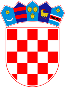 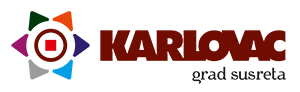 		REPUBLIKA HRVATSKAKARLOVAČKA ŽUPANIJA		REPUBLIKA HRVATSKAKARLOVAČKA ŽUPANIJA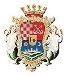 GRAD KARLOVAC